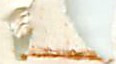 GOVERNO DO ESTADO DE RONDÔNIA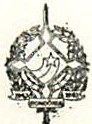 GOVERNADOR IADECRETO Nº2270 DE 08 DE JUNHO DE 1984.O GOVERNADOR DO ESTADO DE RONDONIA, de acordo com o Decreto-Lei nº 060 de 28 de junho de 1983, e tendo em vista o que consta do Processo n9 1008/002333,R E S O L V EDISPENSAR dos termos do Decreto de 15 de agosto de 1983 publicado no DO/RO nº 412 de 16.09.83 que designou servidores de acordo com a tipologia 4 para exercerem a Função de Confiança do Grupo: Direção e Assistência Intermediária da Secretaria de Estado da Educação, conforme anexi I.Janilene Vasconcelos de MeloGovernadora em Exercíci                                        Teobaldo de Monticello Pinto VianaSecretário de Estado da AdministraçãoANEXOI(DECRETO DE 16 DE MAIO DE 1 984)Nº DE ORDEMo 1NOME,CADASTRO E EMPREGOERENETE SCHAEFER INOCENTE, cad.nº14.510, Profº Ens.de 1º e 2º GrausMUNICTPIOJi-ParanaESCOLAEsc.Municipal11 Júlio Guerra11FUNÇAO DE CONFIANÇA	NÍVEL DODAIVice-Diretor	DAI-2-NS02	MARIA DAS GRAÇAS CAVALCANTE DEEsc.MunicipalALENCAR,cad.nº 30.524,Profº Ens.de1º e 2° Graus.Ji-Parana11 31 de março11Direto r	DAI-3-NS0.3LUIZ FERNANDO SERIGHELI, cad.nº Es c • M unicipal04        05           30. 727 Profº 1º e 2º  Graus·MARIA DA LUZ DA SILVA XAVIER, cad.nº 30.243,AG. Administrativo I·VTEREZINHA MARQUES DE SOUZA DALAZOANA, cad.º 30.142, Prof Ens.J i-Parana Ji-Parana11 31 de março11Esc.Municlpal 11 José Francls co11Esc.Municipal11 José Francis·Vice-  Diretor	DAI-2-NSDiretor	DAI-3-NSDe 1º Grau, nfve1 nível4.Ji-Paranaco11Vice-DiretorDAI-2-NS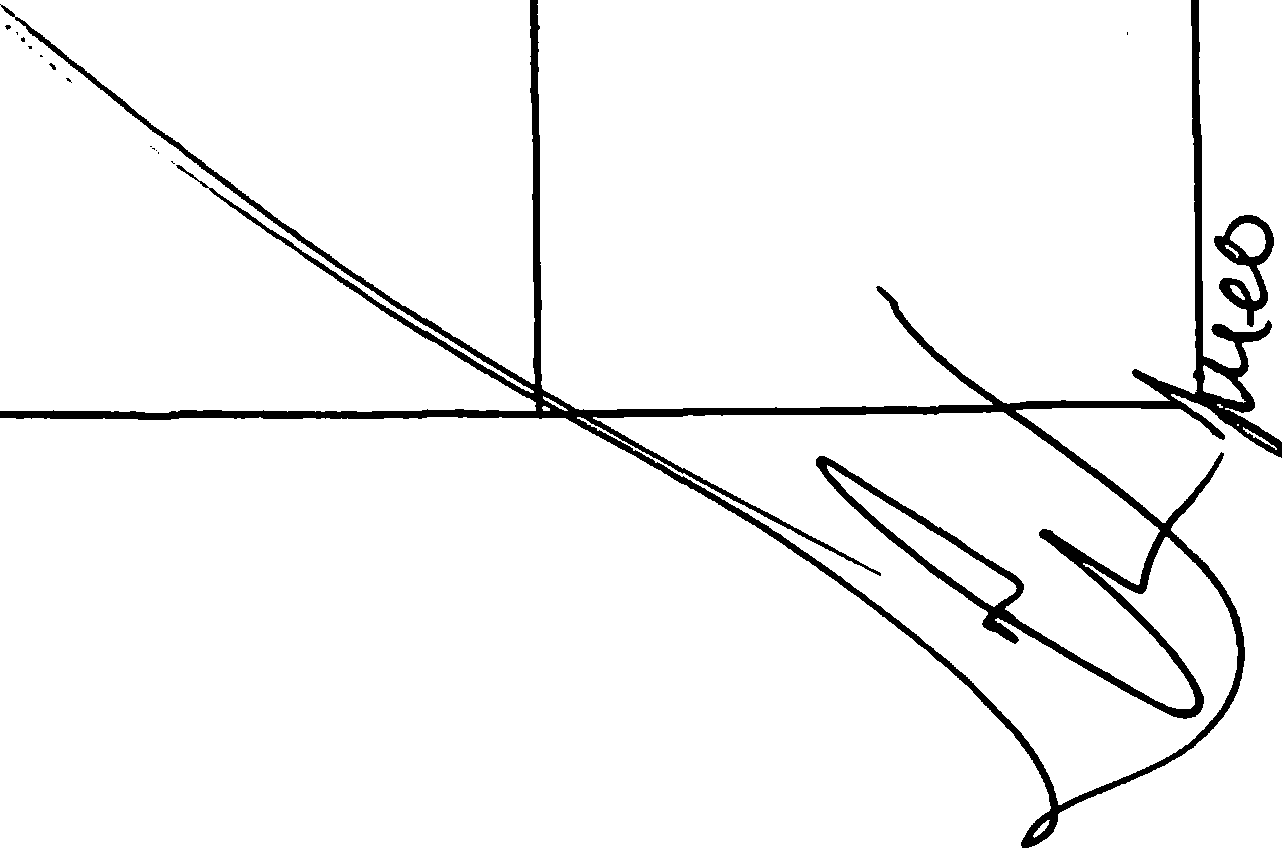 ·- ·' .